ALFA TRANSFORMERS LIMITED(An ISO 9001/2008 Certified Company)3337, Mancheswar Industrial Estate,Bhubaneswar-751010, Odisha, India,e-mail:info@alfa.in/sales@alfa.inNOTICENotice is hereby given that the 33rd Annual General Meeting of the members of the Company will be held on Thursday, the13th day of August, 2015 at 12 noon at Hotel “The New Marrion”, 6, Janpath, Bhubaneswar-751001 to approve the Audited Accounts for the Financial Year ending 31st March, 2015 and to transact other businesses as set out in the Notice of the Meeting, which is being sent individually to the members of the Company.Pursuant to section 108 of the Companies Act, 2013 and clause 35B of the Listing Agreement with Stock Exchange, it is informed that for the purpose of 33rd Annual General Meeting, members are provided the facility to cast their vote electronically though e-voting service provided by CDSL website www.evotingindia.com. The voting period begins on Monday 10st August 2015, 9.00 a.m. and ends on Wednesday the 12th August 2015 at 5.00 p.m. The detail voting instructions are given on the AGM notice in Annual report.Pursuant to Section 91 of the Companies Act, 2013 and Clause 16 of the Listing Agreement with Stock Exchange, notice is also hereby given that the Share Transfer Book and Register of Members of the company will remain closed from Tuesday the 04th August, 2015 to Thursday, 13th August, 2015 (both days inclusive) for the purpose of 33rd Annual General Meeting N.B.: All the equity shareholders of the Company are requested to intimate the Registrar & Share Transfer Agent of the Company i.e. (MCS Share Transfer Agent Limited, 12/1/5, Manoharpukur Road, Kolkata-700026, Ph: 033-40724051/53, e-mail:mcssta@rediffmail.com) regarding change of address and their E-mail address for record.FOR ALFA TRANSFORMERS LIMITEDPlace: Bhubaneswar                                                                                                   Sd/-Date: 18.07.15                                                                                                     Krishna Panda                                                                                                                                 Company Secretary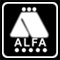 